Министерство образования Московской области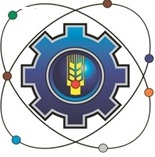 Государственное бюджетное профессиональное образовательное учреждение Московской области «Щелковский колледж» (ГБПОУ МО «Щелковский колледж»).                                            РАБОЧАЯ ПРОГРАММА ПРОИЗВОДСТВЕННОЙ ПРАКТИКИпо ПМ.02 Организация сервисного обслуживания на транспорте (автомобильном)основной профессиональной образовательной программыпо специальности 23.02.01Организация перевозок и управление на транспорте (автомобильном)2019Рабочая программа учебной практики разработана на основе Федерального государственного образовательного стандарта среднего профессионального образованияпо специальности 23.02.01 Организация перевозок и управление на транспорте (автомобильном грузовом)Организация-разработчик:Государственное бюджетное профессиональное образовательное учреждение Московской области «Щелковский колледж» (ГБПОУ МО «Щелковский колледж»).Разработчик:___________________________________________________________________________И. О. Ф., должность, категория, ученая степень, звание.Рецензент ___________________________________________________________________________И. О. Ф., должность, категория,  ученая степень, звание, место работы.РАССМОТРЕНАпредметной (цикловой)комиссией___________________________________________________________________от «____»_______20____г.протокол № ____________Председатель ПЦК_____________ И.О. ФамилияСОДЕРЖАНИЕ1.	Паспорт рабочей программы производственной практики	42.	Структура и содержание производственной практики	63.	Условия реализации программы практики	994.	Контроль и оценка результатов освоения производственной практики.	100Результаты обучения (освоенные компетенции)	111паспорт рабочей ПРОГРАММЫ производственной практики1.1 Область применения программыРабочая программа производственной практики по профилю специальности «Организация перевозок и управление на транспорте (автомобильном)» (далее рабочая программа) – является частью основной профессиональной образовательной программы в соответствии с ФГОС по специальности СПО 23.02.01 «Организация перевозок и управление на транспорте (автомобильном)» (базовая подготовка) в части освоения основного вида профессиональной деятельности (ВПД) - «Организация перевозок и управление на транспорте (автомобильном)».Программа производственной практики определяет содержание и объём знаний, умений, практического опыта, которые предстоит приобрести в процессе прохождения практики, а также формирование общих и профессиональных компетенций. В период производственной практики осуществляется:- практическое обучение студентов профессиональной деятельности;- формирование умений, практического опыта, общих и профессиональных компетенций по специальности;- расширение, углубление и систематизация знаний на основе изучения опыта передовых автомобильных предприятий, занимающихся хранением, техническим обслуживанием и ремонтом автотранспортных средств;- воспитание сознательной трудовой и производственной дисциплины, уважения к трудовым традициям производственного коллектива;- усвоение студентами основ законодательства об охране труда, системы стандартов безопасности труда, требований правил гигиены труда и производственной санитарии, противопожарной защиты, охраны окружающей среды в соответствии с законодательством РФ и нормативными актами.1.2 Цели и задачи, требования к результатам освоения практики	Главной целью производственной практики является закрепление и совершенствование приобретенных в процессе обучения профессиональных умений обучающихся по изучаемой профессии, развитие общих и профессиональных компетенций, освоение современных производственных процессов, адаптация обучающихся к конкретным условиям деятельности организаций различных организационно-правовых форм.В результате прохождения производственной практики в рамках каждого профессионального модуля обучающийся должен приобрести практический опыт работы:• применения теоретических знаний в области оперативного регулирования и координации деятельности;•применения действующих положений по организации пассажирских перевозок;•самостоятельного поиска необходимой информации.В ходе освоения программы производственной практики студент должен развить:По окончании практики студент сдаёт отчет в соответствии с содержанием индивидуального задания.Индивидуальное задание на практику разрабатываются в соответствии с тематическим планом. Итоговая аттестация проводится в форме дифференцированного зачёта.1.3. Количество часов на освоение программы практикиРабочая программа рассчитана на прохождение студентами практики в объеме 144 часов.Структура и содержание производственной практики2.1. Объем производственной практики и виды учебной работы2.2. Тематический план и содержание производственной практики. Условия реализации программы практики3.1. Информационное обеспечение обучения.Перечень рекомендуемых учебных изданий, Интернет-ресурсов, дополнительной литературыа) основная литература: 	Обслуживание предприятий и организаций автомобильным транспортом. М., Транспорт, 1982.Ходош М.С. и др. Организация, экономика и управление перевозками грузов автомобильным транспортом. М., Транспорт, 1989.Федеральный закон РФ от  № 87-ФЗ «О транспортно-экспедиционной деятельности».Общие правила перевозок грузов автомобильным транспортом, утв.Минавтотрансом РСФСР б) дополнительная литература:Гражданский кодекс Российской Федерации.Контейнерная транспортная система. Под ред. Л.А. Когана. М„ Транспорт, 1991.Козловский В.А., В.А. Кобзев, Н. Савруков. Логистика. CI [б., Политехника, 1998, (с. 69-90).Конвенция о Договоре международной дорожной перевозки грузов (КДПГ). М., АСМАП, 1993.Мультимодальный транспортный коносамент М., АСМАП, 2002.                                                                                                                                                                                                                                                                                                      Международные автомобильные перевозки:                                                                                                                                                     лицензирование и контроль. Сборник. М., АСМАП, 1999.7. Международные автомобильные перевозки в контейнерах и транспортных пакетах. М, АСМАПБатищев И.И. Организация и механизация погрузочно-разгрузочных работ на автомобильном транспорте. М,. Транспорт. 19788. Горев А.Э. Грузовые автомобильные перевозки, 2004г.9. Голиков Е. А. Управление логистикой. Учебное пособие. Издательство: Высшая школа, 2009.10. Инкотермс-2000. Международные правила толкования торговых терминов в области внешней торговли. М.. АСМАП. 2000.11. Касаткин Ф.П. и др. Организация перевозочных услуг и безопасность транспортного процесса. М., Академический проект, 2004.	в) программное обеспечение и Интернет-ресурсы:www.transport.ru – портал о транспорте.http://learnlogistic.ru - учебно-методический проект «Логистика».http://www.adviss.ru - портал по логистике.http://log-lessons.ru - теория логистики, методы решения задач по логистике.По окончании практики студент сдаёт отчет в соответствии с содержанием индивидуального задания.Индивидуальное задание на практику разрабатываются в соответствии с тематическим планом. Итоговая аттестация проводится в форме дифференцированного зачёта.3.2 База практикиПрограмма производственной практики предусматривает выполнение студентами функциональных обязанностей на объектах профессиональной деятельности. При выборе базы практики учитываются следующие факторы:оснащенность современными аппаратно – программными средствами;оснащённость необходимым оборудованием;наличие квалифицированного персонала.Закрепление баз практик осуществляется администрацией колледжа. Производственная практика проводится на предприятиях, в учреждениях, организациях различных организационно-правовых форм собственности на основе прямых договоров, заключаемых между предприятием и колледжем.В договоре колледж и организация оговаривают все вопросы, касающиеся проведения практики. Базы практик представлены в приказе направления студентов на производственную практику.3.3. Организация практикиДля проведения практики в колледже разработана следующая документация: положение о практике;рабочая программа производственной практики по специальности;план-график консультаций и контроля за выполнением студентами программы производственной практики;договоры с предприятиями по проведению практики;приказ о распределении студентов по базам практики;индивидуальные задания студентам.В основные обязанности руководителя практики от колледжа входят:установление связи с руководителями практики от организаций;разработка и согласование с организациями программы, содержания и планируемых результатов практики;осуществление руководства практикой;контролирование реализации программы и условий проведения практики организациями, в том числе требований охраны труда, безопасности жизнедеятельности и пожарной безопасности в соответствии с правилами и нормами, в том числе отраслевыми;формирование группы в случае применения групповых форм проведения практики;совместно с организациями, участвующими в организации и проведении практики, организация процедуры оценки общих и профессиональных компетенций студента, освоенных им в ходе прохождения практики;разработка и согласование с организациями формы отчетности и оценочного материала прохождения практики.В период производственной практики для студентов проводятся консультации по выполнению индивидуального задания по следующим основным разделам: ознакомление с предприятием;изучение работы отделов предприятия;выполнение обязанностей инженерно-технических работников;оформление отчётных документов по практике.Студенты при прохождении практики в организациях обязаны:полностью выполнять задания, предусмотренные программой преддипломной практики;соблюдать действующие в организациях правила внутреннего трудового распорядка;изучать и строго соблюдать нормы охраны труда и правила пожарной безопасности.3.4. Контроль работы студентов и отчётностьПо итогам практики студенты представляют отчёт по практике с выполненным индивидуальным заданием и аттестационный лист от руководителя практики от предприятия.Текущий контроль прохождения практики осуществляется на основании плана – графика консультаций и контроля за выполнением студентами тематического плана производственной практики.Итогом производственной практики является дифференцированный зачёт, который выставляется руководителем практики от учебного заведения с учётом аттестационного листа и оценочного материала для оценки общих и профессиональных компетенций, освоенных студентами в период прохождения практики.Контроль и оценка результатов освоения производственной практики.Контроль и оценка результатов освоения производственной практики осуществляется преподавателем в процессе выполнения студентами работ на предприятии, а также сдачи студентом отчета по практике и аттестационного листа.Результаты обучения (освоенные компетенции)                            УТВЕРЖДАЮ                       Директор  _______________ (Ф.В.Бубич)   подпись                                 «____»___________20_____ г.КодНаименование результата обученияОК 1.Понимать сущность и социальную значимость своей будущей профессии, проявлять к ней устойчивый интересОК 2.Организовывать собственную деятельность, выбирать методы и способы выполнения профессиональных задач, оценивать их эффективность и качествоОК 3.Решать проблемы, оценивать риски и принимать решения в нестандартных ситуациях.ОК 4.Осуществлять поиск, анализ и оценку информации, необходимой для постановки и решения профессиональных задач, профессионального и личностного развитияОК 5.Использовать информационно-коммуникационные технологии для совершенствования профессиональной деятельности.ОК 6.Работать в коллективе и команде, обеспечивать ее сплочение, эффективно общаться с коллегами, руководством, потребителями.ОК 7.Ставить цели, мотивировать деятельность подчиненных, организовывать и контролировать их работу с принятием на себя ответственности за результат выполнения заданий.ОК 8.Самостоятельно определять задачи профессионального и личностного развития, заниматься самообразованием, осознанно планировать повышение квалификации.ОК 9.Быть готовым к смене технологий в профессиональной деятельности.ПК 2.1.Организовывать работу персонала по планированию и организации перевозочного процессаПК 2.2.Обеспечивать безопасность движения и решать профессиональные задачи посредством применения нормативно-правовых документовПК 2.3.Организовывать работу персонала по технологическому обслуживанию перевозочного процессаВид работ, обеспечивающих практико-ориентированную подготовкуКоличество часов (недель)Всего 144 часов - итоговая аттестация 6 часовНаименованиеразделов, тем, выполнение обязанностей дублёров инженерно-технических работниковСодержание учебного материала, лабораторные и практические работы, экскурсии, состав выполнения работСодержание учебного материала, лабораторные и практические работы, экскурсии, состав выполнения работСодержание учебного материала, лабораторные и практические работы, экскурсии, состав выполнения работОбъем часовУровень освоения122234Организационное занятиеСодержание учебного материалаСодержание учебного материалаСодержание учебного материала2, 3Организационное занятиеОрганизационное собрание, оформление на работу, вводный инструктаж по технике безопасностиОрганизационное собрание, оформление на работу, вводный инструктаж по технике безопасности6Тема 1Основы управления перевозками пассажировСодержание учебного материалаСодержание учебного материалаСодержание учебного материала2, 3Тема 1Основы управления перевозками пассажировОзнакомление с предприятием, назначение, задачи ПАТП, место расположения, режим работы. Структура ПАТП, производственные комплексы, находящиеся на ПАТП. Службы и отделы пассажирского предприятия. Ознакомление с должностными инструкциями работников предприятия. Структура и функции отдела эксплуатации. Функциональные обязанности работников отдела эксплуатации. Ознакомление с документацией отдела эксплуатацииОзнакомление с предприятием, назначение, задачи ПАТП, место расположения, режим работы. Структура ПАТП, производственные комплексы, находящиеся на ПАТП. Службы и отделы пассажирского предприятия. Ознакомление с должностными инструкциями работников предприятия. Структура и функции отдела эксплуатации. Функциональные обязанности работников отдела эксплуатации. Ознакомление с документацией отдела эксплуатации30Виды работВиды работВиды работИзучение документации по работе предприятия и инструкции по ТБ. Назначение предприятия. Его структура Изучение документации по работе предприятия и инструкции по ТБ. Назначение предприятия. Его структура Тема 2 Планирование пассажирских перевозокСодержание учебного материалаСодержание учебного материалаСодержание учебного материала2, 3Тема 2 Планирование пассажирских перевозокОбследование пассажиропотока на маршруте табличным или глазомерным способом. Составление разнарядки выпуска автобусов на линиюОбследование пассажиропотока на маршруте табличным или глазомерным способом. Составление разнарядки выпуска автобусов на линию18Тема 2 Планирование пассажирских перевозокВиды работВиды работВиды работТема 2 Планирование пассажирских перевозокРабота в качестве диспетчераРабота в качестве диспетчераТема 3Технология и организация перевозки пассажировСодержание учебного материалаСодержание учебного материалаСодержание учебного материала2, 3Тема 3Технология и организация перевозки пассажировНормирование скоростей движения автобусов на маршрутах. Работа с диспетчерской документацией. Составление разнарядки выпуска автобусов на линию. Составление графика работы водителей. Ознакомление со средствами связи диспетчерской службы. Составление расписания автоматизированным методом. Оформление путевой документацииНормирование скоростей движения автобусов на маршрутах. Работа с диспетчерской документацией. Составление разнарядки выпуска автобусов на линию. Составление графика работы водителей. Ознакомление со средствами связи диспетчерской службы. Составление расписания автоматизированным методом. Оформление путевой документации24Тема 3Технология и организация перевозки пассажировВиды работВиды работВиды работТема 3Технология и организация перевозки пассажировРабота с диспетчерской документацией. Оформление путевой документацииРабота с диспетчерской документацией. Оформление путевой документацииТема 4Основы безопасности дорожного движенияСодержание учебного материалаСодержание учебного материалаСодержание учебного материала2, 3Тема 4Основы безопасности дорожного движенияБезопасность при организации перевозок. Дорожные условия. Организационно-технические мероприятия по предотвращению дорожно-транспортных происшествий. Работа отдела безопасности движения24Тема 4Основы безопасности дорожного движенияВиды работВиды работВиды работТема 4Основы безопасности дорожного движенияРабота по безопасности дорожного движенияТема 5Качество обслуживания, учёт и контроль перевозок пассажировСодержание учебного материалаСодержание учебного материалаСодержание учебного материала2, 3Тема 5Качество обслуживания, учёт и контроль перевозок пассажировОформление путевой документации. Сбор выручки и снятие отчёта у кондуктора. Порядок оформления билетно-учётных листов. Контроль за работой кондукторов на линии. Контроль за сбором выручки и снятия отчёта у кондуктора. Обработка путевой документации. Составление суточного диспетчерского доклада о работе автобусов. Проверка спидометров при выпуске автобусов на линию и возврате в ПАТП. Тарификация маршрутов. Восстановление нарушенного движения автобусов. Контроль за работой подвижного состава на линииОформление путевой документации. Сбор выручки и снятие отчёта у кондуктора. Порядок оформления билетно-учётных листов. Контроль за работой кондукторов на линии. Контроль за сбором выручки и снятия отчёта у кондуктора. Обработка путевой документации. Составление суточного диспетчерского доклада о работе автобусов. Проверка спидометров при выпуске автобусов на линию и возврате в ПАТП. Тарификация маршрутов. Восстановление нарушенного движения автобусов. Контроль за работой подвижного состава на линии36Тема 5Качество обслуживания, учёт и контроль перевозок пассажировВиды работВиды работВиды работТема 5Качество обслуживания, учёт и контроль перевозок пассажировРабота по оформлению и обработке путевой документации, составлению суточного диспетчерского докладаРабота по оформлению и обработке путевой документации, составлению суточного диспетчерского докладаОформление отчёта Содержание учебного материалаСодержание учебного материалаСодержание учебного материала6Оформление отчёта Заполнение отчёта. Подготовка отчётак защитеЗаполнение отчёта. Подготовка отчётак защитеОформление отчёта Виды работВиды работВиды работОформление отчёта Систематизация материалов практикиСистематизация материалов практикиЗачёт по результатам практикиПредоставление отчётных документов. Защита отчёта по практикеПредоставление отчётных документов. Защита отчёта по практикеПредоставление отчётных документов. Защита отчёта по практике6ВсегоВсегоВсего144Результаты практики(приобретение практического опыта, освоенные умения, усвоенные знания)Формы и методы контроля и оценкирезультатов обученияПриобретённый практический опыт:- применения теоретических знаний в области оперативного регулирования и координации деятельности;- применения действующих положений по организации пассажирских перевозок;-самостоятельного поиска необходимой информации.Освоенные умения:- обеспечить управление движением;- анализировать работу транспорта.Усвоенные знания:- требования к управлению персоналом;- систему организации движения;- правила документального оформления перевозок пассажиров и багажа;- основные положения, регламентирующие взаимоотношения пассажиров с транспортом;- основные принципы организации движения на транспорте;- особенности организации пассажирского движения;- ресурсосберегающие технологии при организации перевозок и управлении на транспорте.Формы контроля обучения:– практические задания по работе с информацией, документами, литературой;– подготовка и защита индивидуальных заданий.Формы оценки результативностиобучения:- традиционная система отметок в баллах за каждую выполненную работу, на основе которых выставляется итоговая отметка.Методы контроля направлены на проверку умения студентов:– выполнять условия здания натворческом уровне с предоставлением собственной позиции;– делать осознанный выбор способовдействий из ранее известных;– осуществлять коррекцию(исправление) сделанных ошибок нановом уровне предлагаемых заданий;– работать в группе и представлять каксвою, так и позицию группы.Методы оценки результатов обучения:– мониторинг роста творческойсамостоятельности и навыковполучения нового знания каждымобучающимся;– формирование результата итоговойаттестации по дисциплине на основе результатов текущего контроля.Профессиональные компетенцииПрофессиональные компетенцииФормы и методы контроля и оценки результатов обученияПК 2.1. Организовывать работу персонала по планированию и организации перевозочного процессаПК 2.1. Организовывать работу персонала по планированию и организации перевозочного процессаОценка выполнения практической квалификационной работыПК 2.2.Обеспечивать безопасность движения и решать профессиональные задачи посредством применения нормативно-правовых документовПК 2.2.Обеспечивать безопасность движения и решать профессиональные задачи посредством применения нормативно-правовых документовОценка выполнения практической квалификационной работыПК 2.3. Организовывать работу персонала по технологическому обслуживанию перевозочного процессаПК 2.3. Организовывать работу персонала по технологическому обслуживанию перевозочного процессаОценка выполнения практической квалификационной работыРезультаты обучения (освоенные общие компетенции)Результаты обучения (освоенные общие компетенции)Результаты обучения (освоенные общие компетенции)Общие компетенцииФормы и методы контроля и оценки результатов обученияФормы и методы контроля и оценки результатов обученияОК1. Понимать сущность и социальную значимость своей будущей профессии, проявлять к ней устойчивый интерес- наблюдение за выполнением практических работ, конкурсных работ, участием во внеучебной деятельности- наблюдение за выполнением практических работ, конкурсных работ, участием во внеучебной деятельностиОК 2. Организовывать собственную деятельность, выбирать методы и способы выполнения профессиональных задач, оценивать их эффективность и качество- текущий контроль в форме практических занятий; защиты индивидуальных заданий, наблюдение за выполнением практических работ, конкурсных работ, участиемво внеучебной деятельности.- текущий контроль в форме практических занятий; защиты индивидуальных заданий, наблюдение за выполнением практических работ, конкурсных работ, участиемво внеучебной деятельности.ОК 3. Решать проблемы, оценивать риски и принимать решения в нестандартных ситуациях- наблюдение за выполнением практических работ, конкурсных работ, участиемво внеучебной деятельности- наблюдение за выполнением практических работ, конкурсных работ, участиемво внеучебной деятельностиОК 4. Осуществлять поиск, анализ и оценку информации, необходимой для постановки и решения профессиональных задач, профессионального и личностного развития- наблюдение за выполнением практических работ, конкурсных работ, участиемво внеучебной деятельности- наблюдение за выполнением практических работ, конкурсных работ, участиемво внеучебной деятельностиОК 5. Использовать информационно-коммуникационные технологии для совершенствования профессиональной деятельности.- наблюдение за выполнением практических работ, конкурсных работ, участиемво внеучебной деятельности- наблюдение за выполнением практических работ, конкурсных работ, участиемво внеучебной деятельностиОК 6. Работать в коллективе и команде, обеспечивать ее сплочение, эффективно общаться с коллегами, руководством, потребителями.- наблюдение за выполнением практических работ, конкурсных работ, участиемво внеучебной деятельности- наблюдение за выполнением практических работ, конкурсных работ, участиемво внеучебной деятельностиОК 7. Ставить цели, мотивировать деятельность подчиненных, организовывать и контролировать их работу с принятием на себя ответственности за результат- наблюдение за выполнением практических работ, конкурсных работ, участиемво внеучебной деятельности- наблюдение за выполнением практических работ, конкурсных работ, участиемво внеучебной деятельностиОК 8. Самостоятельно определять задачи профессионального и личностного развития, заниматься самообразованием, осознанно планировать повышение квалификации- текущий контроль в форме практических занятий; защиты индивидуальных заданий, наблюдение за выполнением практических работ, конкурсных работ, участиемво внеучебной деятельности- текущий контроль в форме практических занятий; защиты индивидуальных заданий, наблюдение за выполнением практических работ, конкурсных работ, участиемво внеучебной деятельностиОК 9. Быть готовым к смене технологий в профессиональной деятельности- текущий контроль в форме практических занятий; защиты индивидуальных заданий, наблюдение за выполнением практических работ, участиемво внеучебной деятельности- текущий контроль в форме практических занятий; защиты индивидуальных заданий, наблюдение за выполнением практических работ, участиемво внеучебной деятельности